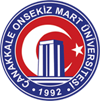 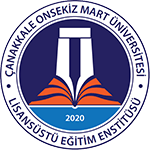 Makale Başlığı Makale Başlığı Makale Başlığı Makale Başlığı1Araştırma Makalesi/Research ArticleBirinci YAZAR* İkinci YAZAR**ÖZETÖZET/ABSTRACT: Başlıkları bütün harfler büyük (kalın değil) olmak üzere, metinden bağımsız olarak 200 kelimeyi aşmayacak şekilde yazılır. Özet/Abstract başlığı 11 punto sola yaslı, 1,5 satır aralıklı, öncesi ve sonrası 0nk olmalıdır. En az 3 en fazla 5 anahtar kelime yazılmalıdır. Özet metinleri Times New Roman, 11 punto, iki yana hizalı, tek satır aralıklı ve paragraf ayarı 0nk/0nk şeklinde yazılmalıdır. Ana Başlık: İlk harfler büyük, Times New Roman, öncesinde 24 nk, sonrasında 12 nk boşluklu, 20 Punto, kalın, tek satır aralıklı ve sola yaslı yazılır. Türkçe makalelerde İngilizce başlık, “abstract” başlığından önce, Türkçe başlıktan farklı olarak 12 punto, 6 nk öncesinde, 6 nk sonrasında boşluk bırakarak tek satır aralıklı ve sağdan 3 cm girintili yazılır.Anahtar Kelimeler: Anahtar Kelime, Anahtar Kelimeİngilizce Başlık İngilizce Başlık İngilizce Başlık ABSTRACTYazar adı ve soyadı: ana başlığın altına 30nk önce ve 0nk sonra paragraf ayarlı, tek satır aralıklı, 12 punto, koyu, soyadı büyük harf ve sağa hizalı olarak yazılmalıdır. Birden çok yazar bulunması durumunda sırasına göre yan yana yazılacaktır. (*) işareti ile sayfanın dipnotuna (10 punto) sırasıyla kurum, Anabilim Dalı, e-posta adresi ve Orcıd ıd (ORCID ID: https://orcid.org/0000-0002-5078-4339 şeklinde) bilgileri mutlaka yazılmalıdır. (Not: Yazarlar, çalışma metnini "yazar künyeli" ve "anonim - yazar künyesiz " olmak üzere iki kopya halinde sisteme yüklemelidir.) Yazar adı ve soyadı: ana başlığın altına 30nk önce ve 0nk sonra paragraf ayarlı, tek satır aralıklı, 12 punto, koyu, soyadı büyük harf ve sağa hizalı olarak yazılmalıdır. Birden çok yazar bulunması durumunda sırasına göre yan yana yazılacaktır.Keywords: Keywords, Keywords(Not: Yazarlar, çalışma metnini "yazar künyeli" ve "anonim - yazar künyesiz " olmak üzere iki kopya halinde sisteme yüklemelidir.)GİRİŞSayfa Düzeni: Tüm sayfalarda sağ alt köşede sayfa numarası bulunmalıdır. Yazılar A4 ölçüsüne, Sayfa kenar boşlukları: üst ve alt 2,54 cm, sol ve sağ 1,91 cm (orta) olmalıdır.Ana metin: ana metin iki yana yaslı biçimde öncesi ve sonraki 6nk, 1,5 satır aralıklı yazılmalıdır. Yabancı dildeki kelimeler italik yazılmalı, ana metin içinde koyu yazı kullanılmamalıdır.Ana Başlık: İlk harfler büyük, Times New Roman, öncesinde 24 nk, sonrasında 12 nk boşluklu, 20 Punto, kalın, tek satır aralıklı, sağdan 3 cm girintili ve sola yaslı yazılır.Türkçe makalelerde İngilizce başlık, “abstract” başlığından önce, Türkçe başlıktan farklı olarak 12 punto, 6 nk öncesinde, 6 nk sonrasında boşluk bırakarak tek satır aralıklı ve sağdan 3 cm girintili yazılır. İngilizce makalelerdeki Türkçe başlıklarsa, Türkçe makalelerdeki İngilizce başlıklar gibidir.Dergiye sunulacak çalışmalar, Times New Roman karakteri ile ve 1,5 aralıkla yazılmalıdır. Ana metin 12 punto önce ve sonra 6nk aralıklı yazılmalıdır. Dipnotlar 10 punto tek satır aralıklı önce sonra 0nk biçiminde yazılmalıdır.Giriş Başlığı: Giriş başlığı özetlerden sonraki sayfanın başında yer alır. GİRİŞ başlığı 12 punto, kalın, tek satır aralıklı, sola hizalı, tamamı büyük harfle ve numara verilmeden yazılmalıdır. Paragraf ayarı 0nk önce, 0nk sonra biçimindedir. Alt Başlıklar: Makalelerdeki ana konu başlıkları ve diğer alt başlıklar numaralandırılarak yazılmalıdır. Öncesi ve sonrası 0nk biçiminde ayarlanmalıdır. Başlıklar sola yaslı, 12 punto ve koyu yazılmalıdır. Ana konu başlığında bütün harfler büyük, ikinci derece alt başlıklarda her kelimenin ilk harfi büyük, üçüncü derece başlıklarda sadece ilk harf büyük ve koyu yazılmalıdır. Başlıklar 0nk önce, 0nk sonra ve tek satır aralıklı yazılmalıdır.1.ALT BAŞLIKLARAlt Başlıklar: Makalelerdeki ana konu başlıkları ve diğer alt başlıklar numaralandırılarak yazılmalıdır. Öncesi ve sonrası 0nk biçiminde ayarlanmalıdır. Başlıklar sola yaslı, 12 punto ve koyu yazılmalıdır. Ana konu başlığında bütün harfler büyük, ikinci derece alt başlıklarda her kelimenin ilk harfi büyük, üçüncü derece başlıklarda sadece ilk harf büyük ve koyu yazılmalıdır. Başlıklar 0nk önce, 0nk sonra ve tek satır aralıklı yazılmalıdır.1.1.İkinci Derece Alt BaşlıkAlt Başlıklar: Makalelerdeki ana konu başlıkları ve diğer alt başlıklar numaralandırılarak yazılmalıdır. Öncesi ve sonrası 0nk biçiminde ayarlanmalıdır. Başlıklar sola yaslı, 12 punto ve koyu yazılmalıdır. Ana konu başlığında bütün harfler büyük, ikinci derece alt başlıklarda her kelimenin ilk harfi büyük, üçüncü derece başlıklarda sadece ilk harf büyük ve koyu yazılmalıdır. Başlıklar 0nk önce, 0nk sonra ve tek satır aralıklı yazılmalıdır.1.1.1.Üçüncü derece alt başlıkAlt Başlıklar: Makalelerdeki ana konu başlıkları ve diğer alt başlıklar numaralandırılarak yazılmalıdır. Öncesi ve sonrası 0nk biçiminde ayarlanmalıdır. Başlıklar sola yaslı, 12 punto ve koyu yazılmalıdır. Ana konu başlığında bütün harfler büyük, ikinci derece alt başlıklarda her kelimenin ilk harfi büyük, üçüncü derece başlıklarda sadece ilk harf büyük ve koyu yazılmalıdır. Başlıklar 0nk önce, 0nk sonra ve tek satır aralıklı yazılmalıdır.Kaynakça başlığı sayfa başında olmalıdır. Başlık 12 punto kalın ve sağa hizali yazılır. Kaynakça başlığı önce 0nk sonra 6nk paragraf ayarlı ve sağ/sol 1 cm gitintili, tek satır aralıklı yazılmalıdır yazılmalıdır. Kaynakça metni ise önce ve sonra 0nk, sağ/sol 1 cm girintili, asılı 1,25 ve tek satır aralıklı yazılmalıdır. SONUÇSonuç başlığı numarasız olarak yazılmalıdır. Tablolar ve Şekiller: Tablo, şekil, grafik ve resim için, eğer alıntı yapılmışsa, kaynak mutlaka belirtilmelidir. Gösterilecek kaynak, tablo, şekil, grafik ve resmin hemen altında, tablo sol kenarlığının başladığı yerden, 10 punto, tek satır aralıklı ve 6nk önce 6nk sonra paragraf ayarlı yazılmalıdır. Tabloların ve şekillerin adları, tablo ve şekil sol kenarlığının başladığı yerden, tablonun veya şeklin üstüne, Times New Roman, 10 punto, kalın, tek satır aralıklı ve 6nk önce 6nk sonra paragraf ayarlı yazılmalıdır, sözcüklerin baş harfleri büyük olmak üzere ve tablonun üst çizgisi ile tablo adı arasında sola hizalı şekilde yazılmalıdır. Resimlerde ise resim adları resmin üstüne önce ve sonra 6nk ve 1,5 satır aralıklı yazılmalıdır. (Örn: Resim 14: Bandırma Arkeoloji Müzesi, Kiborium Kemeri). Resimler kaynakçadan sonraki sayfada başlayacak şekilde düzenlenmelidir.Tablo 1. Örnek TabloKaynak: TroyacademyŞekil 1. Örnek ŞekilResim 14: Bandırma Arkeoloji Müzesi, Kiborium Kemeri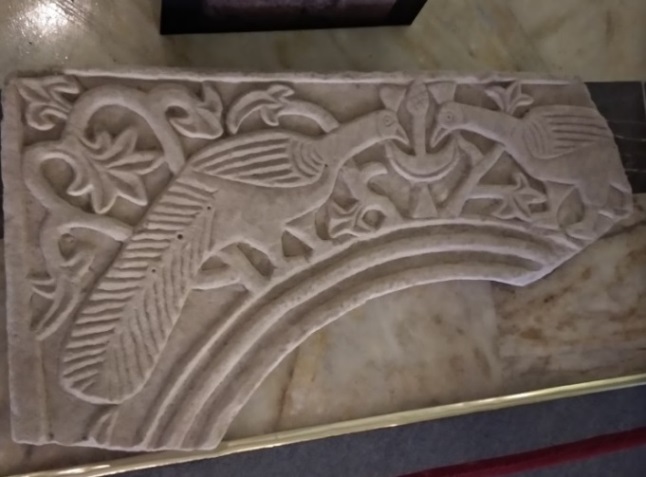 Resimler kaynakçadan sonraki sayfada başlayacak şekilde düzenlenmelidir.Metin içi alıntılama ve kaynak gösterme için APA (American Psychological Association) kaynak sitilinin 6. versiyonu kullanılmalıdır.Kitap Kaynak GöstermeKoçel, T. (2011). İşletme Yöneticiliği, 13. Baskı, Beta, İstanbul.Çeviri Yapılmış Kitabı Kaynak GöstermeSalam, M. A. (1990). Güneyin Gelişmesinde Bilim, Teknoloji ve Bilim Eğitimi Üzerine Notlar,  (Çev: O. Düzgüneş), Kültür Bakanlığı Bilim ve Teknoloji Yayınları Dizisi-5, Ankara.Editörlü Kitaptaki Bölümü Kaynak GöstermeKanten, P. (2016). “Proaktif Davranışlar”, Örgütsel Davranışın Aydınlık ve Karanlık Yüzü (Ed: Kanten P. ve Kanten S.), Nobel, Ankara.Makale Kaynak Gösterme Koç, O. ve Kıray, A. (2002). “Kamu Örgütlerinin Değişiminde Kurumsal Çevreyi Oyuna Sokmak: Ptt Örneğinde Nitel Bir Araştırma”, Fırat Üniversitesi Sosyal Bilimler Dergisi, 22(2), 219-237.Sempozyum Kitabında Yayımlanmış Makaleyi Kaynak Gösterme Osterud, O. (1984). “Ulusçuluk ve Göreceli Geri Kalmışlık-Ulus Oluşturma Modelleri ve Kemalist Çağdaşlık”, Türkiye İş Bankası Uluslararası Atatürk Sempozyumu Bildiriler veTartışmalar, Türkiye İş Bankası Yayınları, 221-240.Konferansta sunulmuş ancak yayımlanmamış makaleyi kaynak göstermeEkmekci, M. ve Atasoy, S. (2009). “Yeşil Bağcılar Evleri”, 13.  Ortaçağ ve Türk Dönemi Kazıları ve Sanat Tarihi Araştırmaları Sempozyumu, Denizli 14-16 Ekim 2009.  Yayınlanmamış Tezi Kaynak GöstermeRoberts,  M. B.  (2001).  Land Use and the Law. (Yayımlanmamış Doktora Tezi). Illinois Üniversitesiİnternetteki Makaleyi Kaynak GöstermeLessing, J. P. (2001). The physics of cultural magnets. Journal of Anthropological Studies 8, 273-299. Retrieved July 3, 2002, http://www.jas.org/2001- 8-lessing.html. (10.10.2007)Internet Dokümanını Kaynak GöstermePetrie Environmental Watch Center. (2002). Recent conservation legislation. (8. 3. 2002) http://www. petriecenter.org/landuse/legislation/2. htm.E-Gazete makalesi:Baver, E. (2008, 1 Ocak). Entellektüel hareket engellenemez! Milliyet. Elde edilme tarihi: 4 Ocak 2008, http://blog.milliyet.com.tr/Blog.aspx?BlogNo=83861E-Dergiden veya Web sitesinden alınan makale için:Yöre, S. (2005, Eylül). Müzikoloji, Etnomüzikoloji ve Müziğin Bilimsel İncelenimi. [Online Dergi]. Müzik ve Bilim Uluslararası Hakemli Bilimsel Müzik Dergisi. Erişim tarihi: 29 Temmuz 2006, http://www.muzikbilim.com/4e_2005/yore_s.htmlE- kitap:Tan, N. (2001). Atatürk Dönemi Tiyatro ve Opera Çalışmalarında Türk Halk Kültüründen Nasıl Yararlanıldı?, Ankara: Kültür ve Turizm Bakanlığı. Elde edilme tarihi: 4 Ocak 2008, http://ekitap.kulturturizm.gov.tr/BelgeGoster.aspx?F6E10F8892433CFFA781CAA92714FCE0BFE1A1EBF9849693Yazar Adı Olmayan Kitabı Kaynak GöstermeDPT (2003), İllerin ve Bölgelerin Sosyo-Ekonomik Gelişmişlik Sıralaması Araştırması (2003), Yayın No: DPT2671, Ankara.Gazetedeki Dokümanını Kaynak GöstermeGökçe, D. (1997). “ Merkez Bankasının Bağımsızlığı Sorunu” , Milliyet, 15 Mart.Dergi Kaynak GöstermeYavuz, Ali, Mesut Albeni ve Dilek Göze Kaya, “ Ulusal İnovasyon Politikaları ve Kamu Harcamaları: Çeşitli Ülkeler Üzerine Bir Karşılaştırma”,Süleyman Demirel Üniversitesi İktisadi ve İdari Bilimler Fakültesi Dergisi, Cilt 14, Sayı 4, Isparta, s. 65-90.Dergiye gönderilen yazıların dergi kurallarına göre düzenlenmiş olması gereklidir. Yayın alt komisyonu, yazım kurallarına uymayan yazıları yayınlamama veya düzeltmek üzere yazara iade etme yetkisine sahiptir.KAYNAKÇA: KAYNAKÇA başlığı sayfa başında olmalıdır. Başlık 12 punto kalın ve sağa hizali yazılır. Kaynakça başlığı önce 0nk sonra 6nk paragraf ayarlı ve sağ/sol 1 cm gitintili, tek satır aralıklı yazılmalıdır yazılmalıdır. Kaynakça metni ise önce ve sonra 0nk, sağ/sol 1 cm girintili, asılı 1,25 ve tek satır aralıklı yazılmalıdır. Örnek kaynakça aşağıdadır.Atıflar: Yazarlar metin içi (APA) ya da dipnot atıf sistemi (Oxford) kullanabilirler. Metin içi atıf sisteminde APA'dan aşağıdaki biçimde ayrışılmaktadır.APA sistemi kullanılan eserlerde, APA sisteminden farklı olarak;- sayfa numarası belirtirken iki nokta kullanılması ve sayfa numarası kısaltması olmaması (Timur, 2000: 76),- iki yazarlı eserlerde "ve" bağlacı kullanılması (Cherkaoui ve Deschamps, 2011),- üç ya da daha çok yazarlı eserlerde bütün atıflarda "vd." kullanılması (Balabanis vd., 2001),uygun görülmüştür. Bu hususlar dışında, atıflar ve kaynakça APA sistemine uygun olmalıdır.Kaynakça: Kaynakçada APA sistemi kullanılacaktır. APA'dan farklı olarak çok yazarlı eserlerde yazar adları ";" ile ayrılacak, "&" sembolü yerine "ve" bağlacı kullanılacaktır.Metin içi alıntılama ve kaynak gösterme için APA (American Psychological Association) kaynak sitilinin 6. versiyonu kullanılmalıdır.                       İngilizce Başlık İngilizce Başlık İngilizce BaşlıkEXTENDED SUMMARYGenişletilmiş özet, çalışmanın tamamını detaylı bir şekilde anlatmak üzere İngilizce yazılmalıdır. Genişletilmiş özet, çalışmanın tamamını detaylı bir şekilde anlatmak üzere İngilizce yazılmalıdır.Genişletilmiş özet, çalışmanın tamamını detaylı bir şekilde anlatmak üzere İngilizce yazılmalıdır.Genişletilmiş özet, çalışmanın tamamını detaylı bir şekilde anlatmak üzere İngilizce yazılmalıdır.Genişletilmiş özet, çalışmanın tamamını detaylı bir şekilde anlatmak üzere İngilizce yazılmalıdır.Genişletilmiş özet, çalışmanın tamamını detaylı bir şekilde anlatmak üzere İngilizce yazılmalıdır.Genişletilmiş özet, çalışmanın tamamını detaylı bir şekilde anlatmak üzere İngilizce yazılmalıdır.Genişletilmiş özet, çalışmanın tamamını detaylı bir şekilde anlatmak üzere İngilizce yazılmalıdır.Genişletilmiş özet, çalışmanın tamamını detaylı bir şekilde anlatmak üzere İngilizce yazılmalıdır.Genişletilmiş özet, çalışmanın tamamını detaylı bir şekilde anlatmak üzere İngilizce yazılmalıdır.Genişletilmiş özet, çalışmanın tamamını detaylı bir şekilde anlatmak üzere İngilizce yazılmalıdır.Genişletilmiş özet, çalışmanın tamamını detaylı bir şekilde anlatmak üzere İngilizce yazılmalıdır.(Genişletilmiş İngilizce özet (EXTENDED SUMMARY) 1000-1500 kelime aralığında olmalıdır. (İngilizce yazılan makaleler için genişletilmiş özet “GENİŞLETİLMİŞ ÖZET” başlığı kullanılır.)KAYNAKÇAHepkon, Z. (2003). Kurumsal Kimlik İnşasını Belirleyen Faktörler: Bir Literatür Taraması. İstanbul Ticaret Üniversitesi Dergisi. Sayı:9, 175-211.İnce, M. E. Kurumsal Kimlik. http://www.kto.org.tr/d/file/kurumsal-kimlik.pdf. Erişim Tarihi: 19.11.2017.Jefkins, F. (1995). Kurum Kimliği. Çev: Okay Aydetmir. Marmara İletişim Dergisi. Sayı:9, 33-40.Karadeniz, M. (2009). The Importance of Creating a Successful Corporate Identity and Corporate Image for Enterprises in Marketing Management. Journal of Naval Science and Engineering. 5 (3), 1-15.Karatepe, S. (2008). İtibar Yönetimi: Halkla İlişkilerde Güven Yaratma. Elektronik Sosyal Bilimler Dergisi. 7 (23), 77-97.Kaya, F. B. Ü. (2006). Kurum Kimliği ve Kurumsal Tasarım. Tasarım+Kuram Dergisi. Sayı:4, 27-37.Mavnacıoğlu, K. (2015). Kurumsal İletişimde Sosyal Medya Yönetimi Kurumsal Blog Odaklı Bir Yaklaşım. Istanbul: Beta.